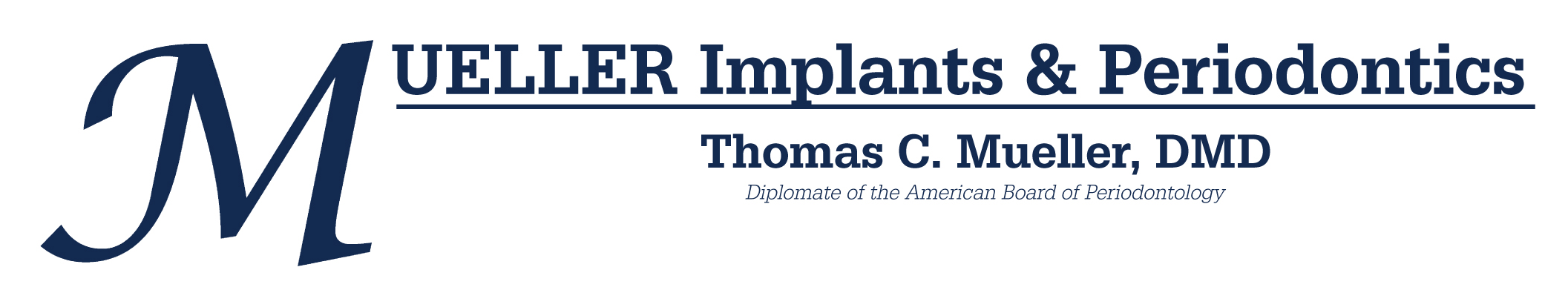 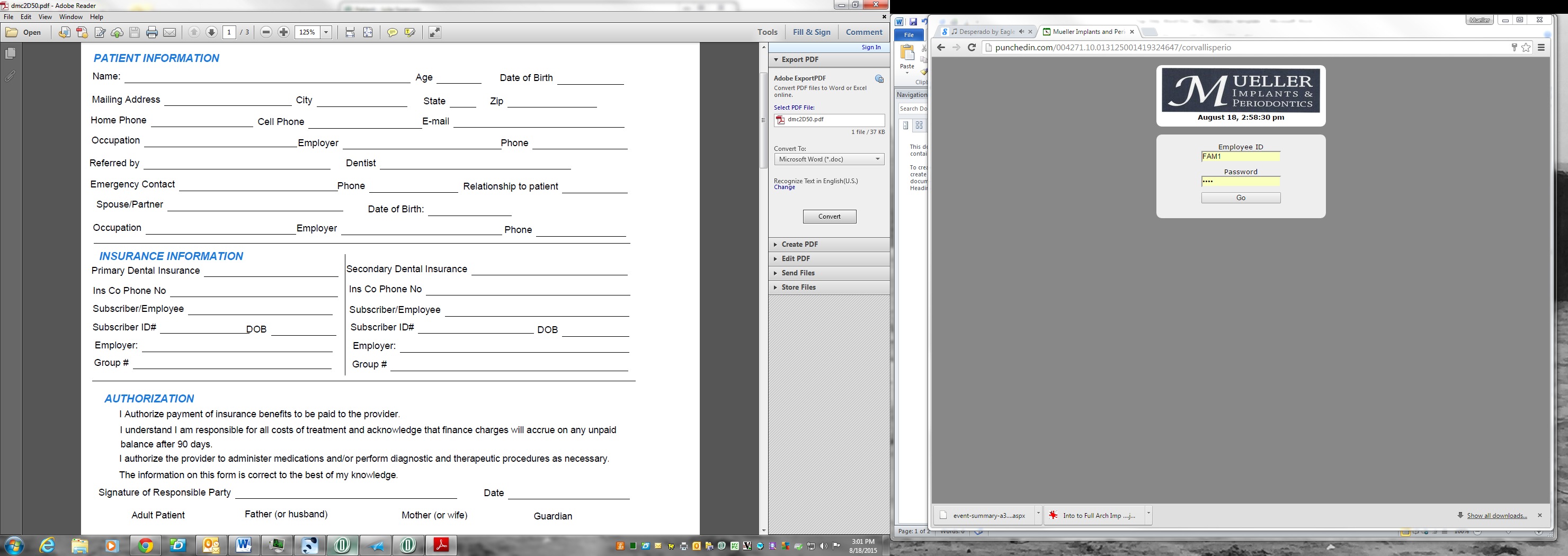 Name: ____________________________                                                                                                                        Page 2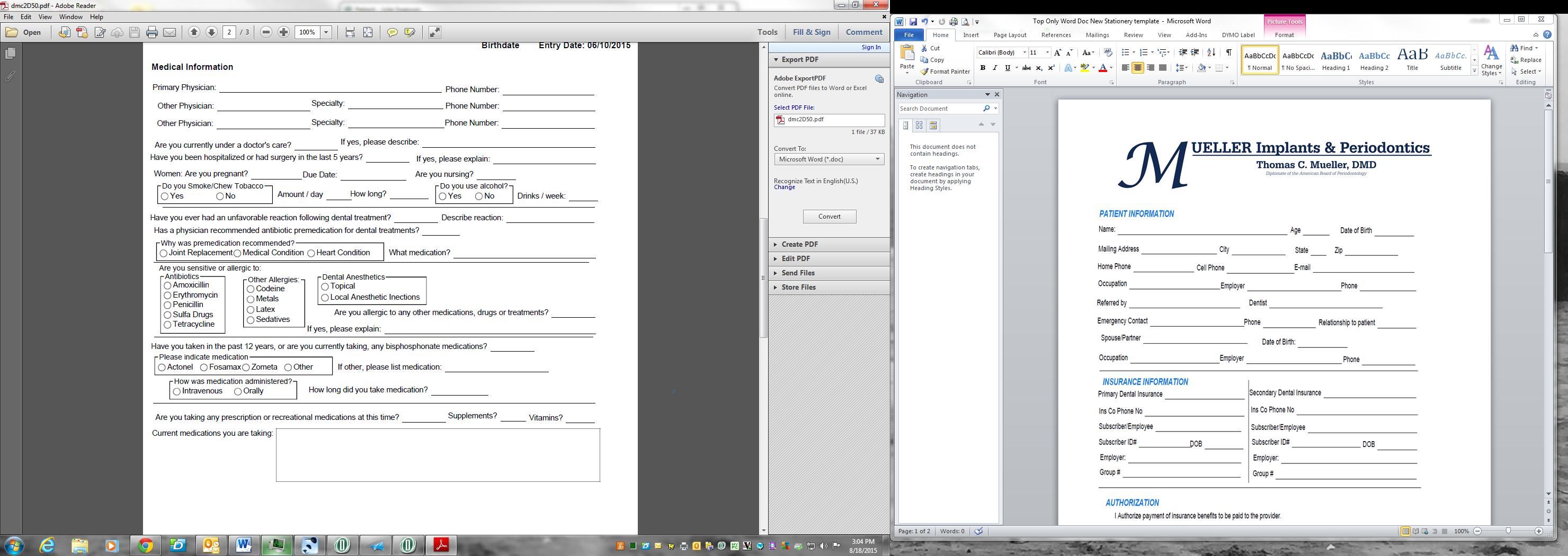 Name: _________________________________                                                                                                                    Page 3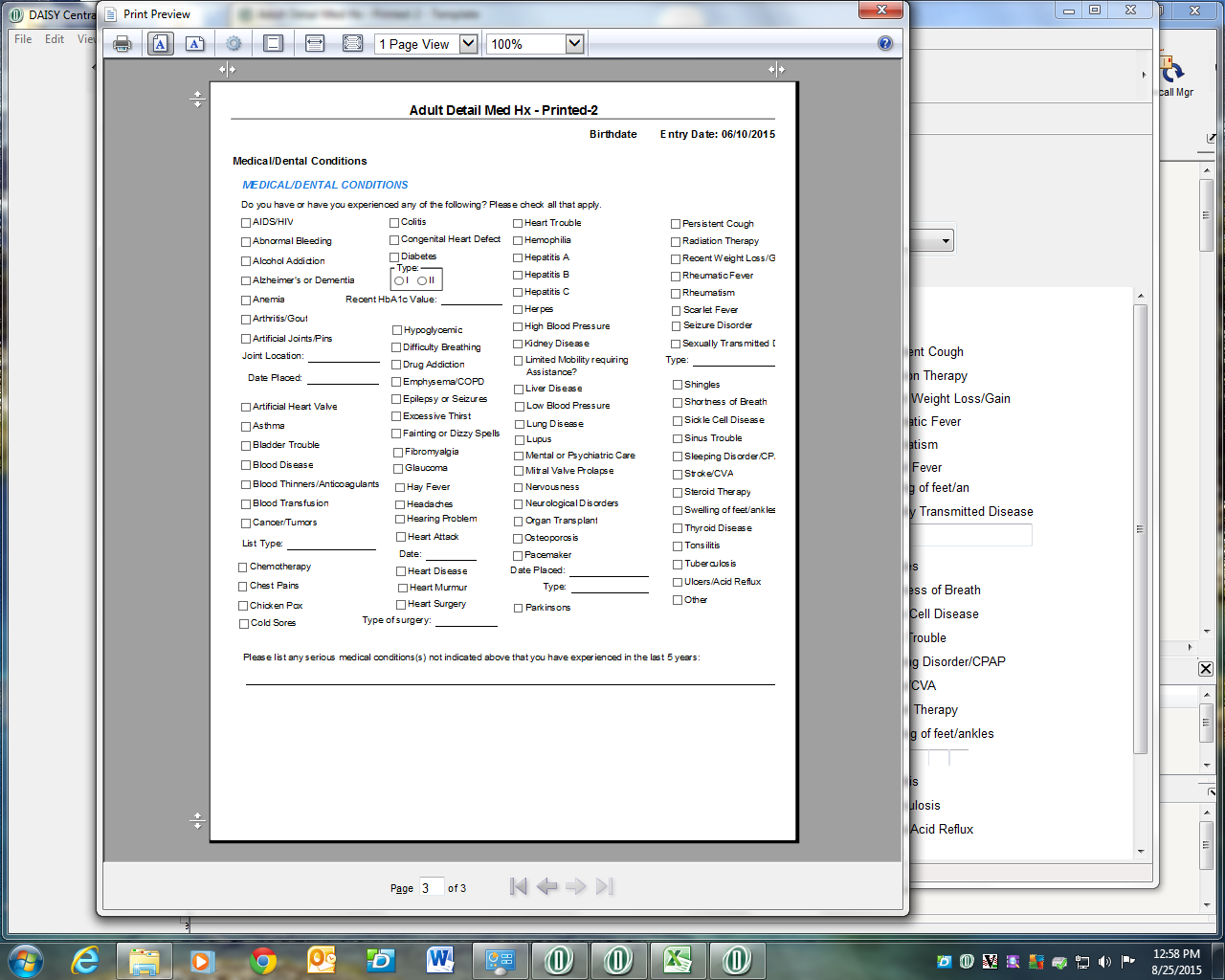 